2013National Health Service CorpsLoan Repayment ProgramU.S. Department of Health and Human ServicesHealth Resources and Services AdministrationNATIONAL HEALTH SERVICE CORPS LOAN REPAYMENT PROGRAM PRIVACY ACT RELEASE AUTHORIZATIONI,  	, residing at  	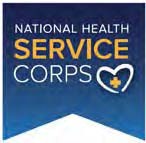 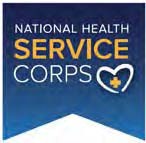  	, am an applicant to the National Health Service Corps (NHSC) Loan Repayment Program (42 U.S.C. 254l-1). I hereby authorize the Department of Health and Human Services, and/or its contractors, to disclose any information contained in its files relating to my application to participate in the NHSC Loan Repayment Program to:(Individual)	(Relationship/Name of Firm)(Address)(City, State, Zip Code)This authority shall remain in effect until September 30, 2017, or until this authorization is revoked by me in writing, whichever occurs first.I certify that I am the above-named applicant.  I understand that the knowing and willful request for, or acquisition of, information pertaining to an individual from an agency under false pretenses is a criminal offense under the Privacy Act, subject to a $5,000 fine (5 U.S.C. 552a(i)(3)).(Signature of Applicant)	(Date)I certify that I am the above-named individual, to whom the applicant has authorized disclosure. I understand that the knowing and willful request for, or acquisition of, information pertaining to an individual from an agency under false pretenses is a criminal offense under the Privacy Act, subject to a $5,000 fine (5 U.S.C. 552a(i)(3)).(Signature of Individual)	(Date)